24 марта Всемирный день борьбы против туберкулеза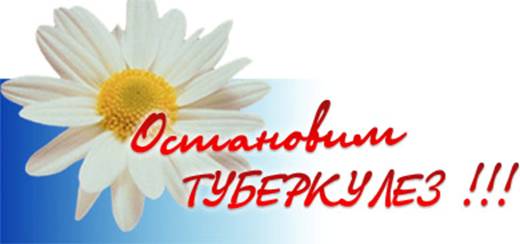 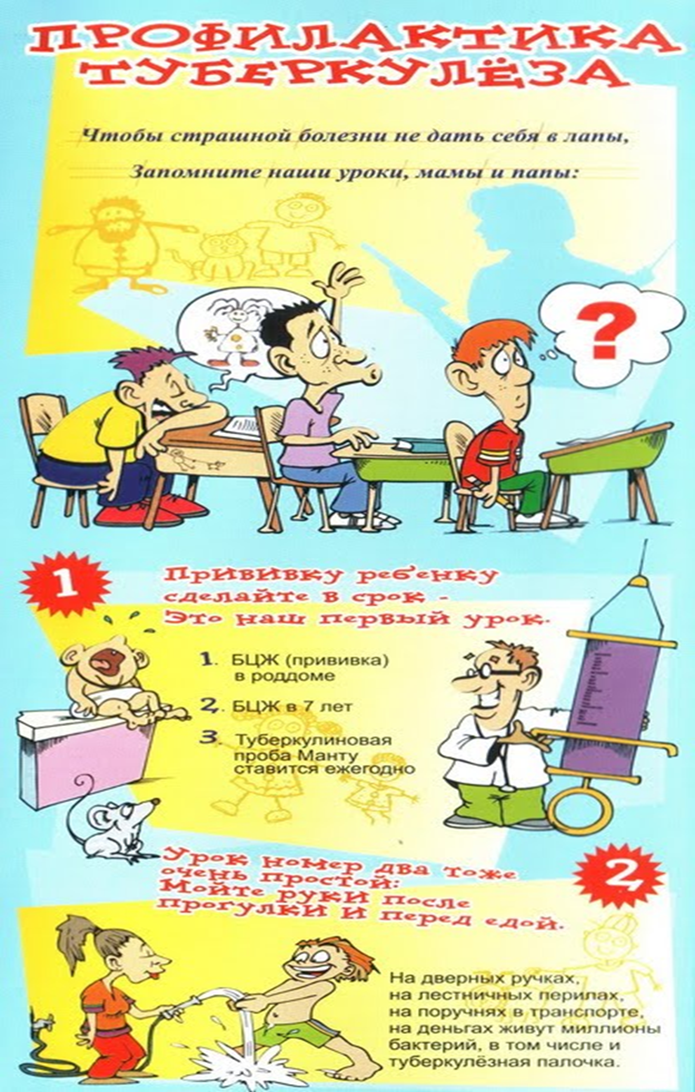 